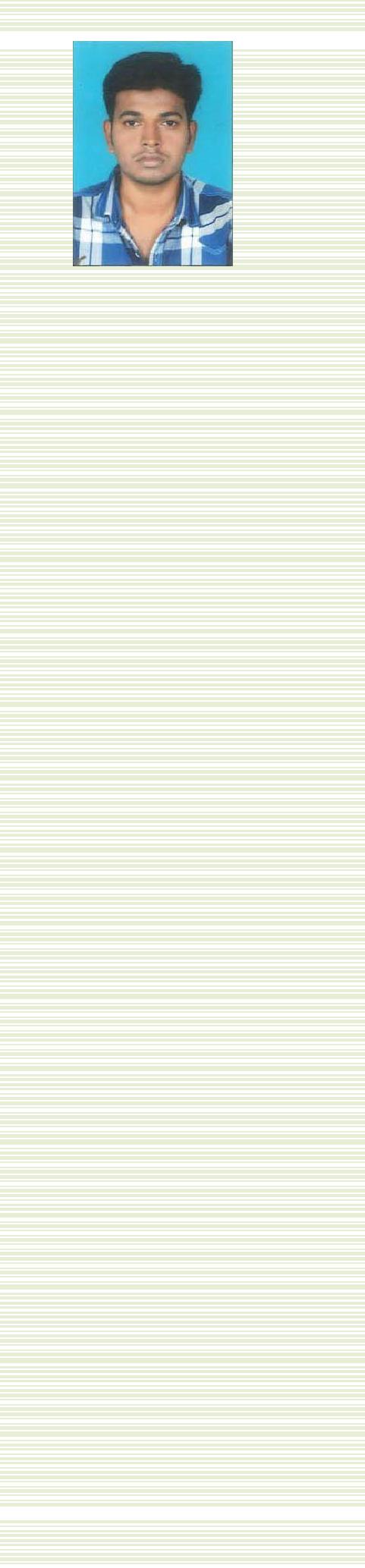 Personal Details:Email id:Riyas.380345@2freemail.com Date of birth: 13/09/1991Age: 27Sex: MaleMarital Status: marriedReligion:ISLAMNationality: IndianLanguages Known:English, Malayalam,Hindhi ,ArabicRIYAS CAREER OBJECTIVEBeing a committed team player, want to be a part of a renowned organization, to contribute towards the growth of organization, based on my expertise and to further my personal capabilities by learning form the new exposure within the structured frameworks of the organization.ACADEMIC PROFILSSLC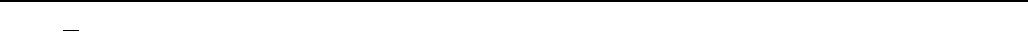 PLUS TWO (COMPUTER SCIENCE)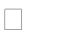 DIPLOMA ELECTRICAL & ELECTRONICS ENGINEERING B-TECH ELECTRICAL & ELECTRONICS ENGINEERINGEXPERIENCE4 YEAR EXPERIENCE IN KUWAITELECTRICAL ENGINEER: 1.5 Year under Alghanium in ALRazi Ministry Hospital Project in Kuwait.MEDICAL GAS TECHNICAL ENGINEER: 2.5 Year experience in ATC (Advanced Technology Company) ministry hospital in kuwaitKEY SKILLS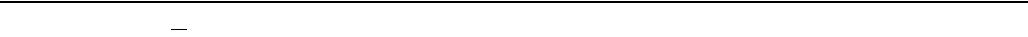 Professional Management skillProfessional Identifying problemsProfessional Promoting solutionProfessional Managing changeWell developed and effective communication skillsExcellent Team- building skillsSTRENGTHBetter interactive skillPositive thinking attitudePERSONAL SKILLSHighly organized, effective and time conscious.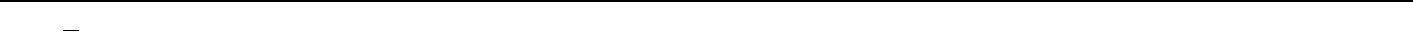 High level of commitment, honesty, Disciplined, and self-controlled.Effective both independently and as a part of a team.Self-motivated and proven high leadership skills.Fast adopter to culture and environment.DECLARATIONI hereby solemnly declare that all statements made above are true and correct to the best of my knowledge and belief.s